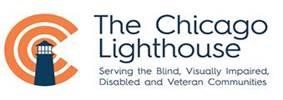 Position: 	            Medical SchedulerDepartment: 	 UI Health Customer CARE CenterReports To: 	            Call Center LeadershipStatus:  	            Full-Time & Part-Time, HourlySchedule:  	            Varies	            	 Hours of Operation: M-F 8 a.m. to 8 p.m.Location:                 Central Office - 1850 W. Roosevelt Rd.			 Onsite with remote possibilityStatement of Purpose: The Medical Scheduler will be responsible for providing a world class patient and family centered experience across the continuum that contributes to the customer satisfaction/retention, exceptional quality/value, and financial health in a high performance contact center environment. This position requires high quality customer service assistance when responding to inquiries pertaining to a variety of clinics under the UI Health umbrella. Medical Schedulers will be responsible for scheduling and registering appointments for the University of Illinois Hospital & Health Sciences System by utilizing all available informational tool and websites. Calls may consist of requests for appointment scheduling and/or registration of UI Health patients. Principal Duties and Responsibilities, but are not limited to: Answer calls promptly, politely, and professionally.Obtain and enter accurate demographic information into UI Health System applicationAccurately schedule and register patients for appointments utilizing UI Health System softwareAccurately communicate appointment date, time, location and the providers name to the patient Answer questions and offer other information, as requested, to provide patient-focused service and a positive impression of the organization Escalate calls appropriately to Leadership and Triage NursesMaintain up-to date knowledge of UI Hospital and Health Science System policies and procedures as they applyAdhere to the HIPAA (Privacy Act) as it relates to the confidentiality of information released with policies and procedurePerforms other duties as assigned by Leadership.Qualifications:High School diploma or equivalent required;Health Care and Customer Call Center experience preferred;Ability to handle a call center environment. Work efficiently, accurately and be able to multi-task;Ability to exercise good judgment to handle calls appropriatelyMust be able to navigate through multiple databases that are utilized though UI Health’s software applications;Must be able to type a minimum of 30 words per minute with 95% or greater accuracy;Must have excellent interpersonal and communication skills both written and orally;Proven ability to work as a member of a team is required;Will be required to complete program update training, as warranted, and successfully implement that knowledge in day to day operationsCommitment to our mission of providing opportunities for people who are visually impaired, blind, deaf-blind, or blind with additional disabilities is essential. Employee BenefitsBENEFIT PACKAGE UP TO AN ADDITIONAL 25% OF SALARY INCLUDING:• 10 days paid vacation• 12 paid holidays• 6 sick days accrued over the year, up to 16 days available to be accumulated• Insurance Eligibility the 1st of the month after 30 days of employmentMedical (65% covered by the Chicago Lighthouse), dental and vision insurance offered• Short/long term disability• Life insurance – 2x salary• Employee recognition events• Company paid pension plan after one year of employment• Reasonably priced delicious food options on site (except at Glenview location)• Access to micro-kitchensThe Chicago Lighthouse for People Who Are Blind or Visually Impaired is an Equal Opportunity Employer in full compliance with local, state, and federal Civil Rights & Affirmative Action laws.  The Chicago Lighthouse for People Who Are Blind or Visually Impaired maintains a strong policy of accommodation and a consistent practice of employing qualified individuals with disabilities.  All applicants will be afforded equal employment opportunity without discrimination because of race, color, religion, sex, marital status, national origin or ancestry, citizenship status, age, physical or mental disability unrelated to ability, sexual orientation, military status, order of protection status or unfavorable discharge from military service.To apply online visit: www.chicagolighthouse.org/careers